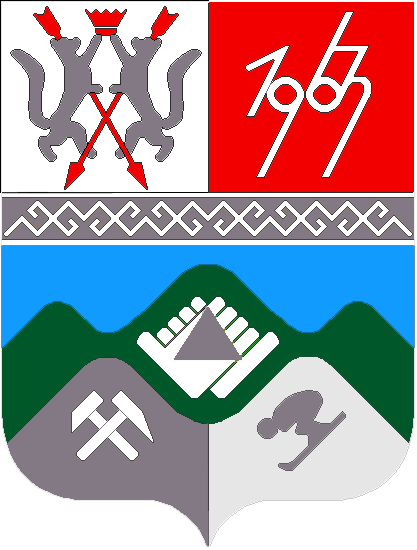 КЕМЕРОВСКАЯ ОБЛАСТЬ-КУЗБАССТАШТАГОЛЬСКИЙ МУНИЦИПАЛЬНЫЙ РАЙОНАДМИНИСТРАЦИЯКЫЗЫЛ-ШОРСКОГО СЕЛЬСКОГО ПОСЕЛЕНИЯПОСТАНОВЛЕНИЕ 	от  16  июля 2020г                                                                           № 12-п                                                    Об исполнении  бюджета Кызыл-Шорского сельского поселенияза 2 квартал 2020 годаВ соответствии с Бюджетным кодексом Российской Федерации, Федеральным законом от 06.10.2003 г. № 131-ФЗ «Об общих принципах организации местного самоуправления в Российской Федерации», руководствуясь Уставом Кызыл-Шорского сельского поселения :	 1. Утвердить отчет об исполнении бюджета по доходам за 2 квартал 2020 года бюджета Кызыл-Шорского сельского поселения в сумме 3433,63814 тыс. руб., согласно приложения №1 настоящего постановления.	 2. Утвердить отчет об исполнении бюджета по расходам бюджета   Кызыл-Шорского сельского поселения по разделам, подразделам функциональной классификации расходов бюджетов Российской Федерации  за 2 квартал 2020 года в сумме 2613,93628 тыс.руб., согласно приложения №2  настоящего постановления.	3. Утвердить отчет по источникам финансирования дефицита  бюджета по кодам классификации источников финансирования дефицита бюджета, согласно   приложения №3 настоящего постановления.	4. Настоящее постановление вступает в силу с момента его подписания и подлежит обнародованию на информационном стенде в здании Администрации Кызыл-Шорского сельского поселения по адресу: Кемеровская область, Таштагольский район, пос.  Ключевой, ул. Мира 22	 5. Разместить настоящее постановление на официальном сайте Администрации  «Таштагольского муниципального района», в разделе «Администрация Кызыл-Шорского сельского поселения» в сети интернет.Глава Кызыл-Шорского сельского поселения                                    Б.Г.Токмашев Приложение № 1 к постановлению                                                                                                          	                                                                                  Администрации Кызыл-Шорского                                                                                                                                                 сельского поселения                                                                          от  16  июля  2020г № 7-пОТЧЕТ  ПО  ДОХОДАМбюджета Кызыл-Шорского сельского поселенияза 2 квартал 2020 года                                                                                                                                   тыс. рубПриложение № 2 к  постановлению                                                                                                                                     Администрации Кызыл-Шорского сельского поселения                                                                                        от  16  июля  2020г № 7-пОТЧЕТ  ПО  РАСХОДАМбюджета Кызыл-Шорского сельского поселенияпо разделам, подразделам, целевым статьям и видам функциональной классификациирасходов бюджетов Российской Федерацииза 2 квартал 2020 года		тыс.руб.			                                                                                          Приложение № 3 к постановлению                                                                              	                                                                       Администрации  Кызыл-Шорского сельского поселения                                                                                                                                                                               от  16 июля 2020г № 7-пОтчет по источникам финансирования дефицита бюджетакодам классификации источников финансирования дефицита бюджета                                                                                                               тыс.руб.Наименование доходаКод дохода по бюджетной классификацииИсполненоНАЛОГОВЫЕ И НЕНАЛОГОВЫЕ ДОХОДЫ00010000000000000000433,06126НАЛОГИ НА ПРИБЫЛЬ, ДОХОДЫ1821010000000000000020,30282Налог на доходы физических лиц1821010200001000011020,30282Налог  на  доходы   физических   лиц с
доходов,  источником  которых является налоговый агент, за исключением доходов, в отношении которых исчисление и  уплата
налога осуществляются в соответствии со статьями 227, 227.1 и 228 НК РФ            1821010201001000011020,30282ДОХОДЫ ОТ УПЛАТЫ АКЦИЗОВ10010300000000000000408,57384Доходы от уплаты акцизов на дизельное топливо, подлежащие распределению между бюджетами субъектов Российской Федерации и местными бюджетами с учетом установленных дифференцированных нормативов отчислений в местные бюджеты10010302231010000110193,57443Доходы от уплаты акцизов на моторные масла для дизельных и (или) карбюраторных (инжекторных) двигателей,  подлежащие распределению между бюджетами субъектов Российской Федерации и местными бюджетами с учетом установленных дифференцированных нормативов отчислений в местные бюджеты100103022410100001101,26651Доходы от уплаты акцизов на автомобильный бензин, подлежащие распределению между бюджетами субъектов Российской Федерации и местными бюджетами с учетом установленных дифференцированных нормативов отчислений в местные бюджеты10010302251010000110252,26087Доходы от уплаты акцизов на прямогонный бензин, подлежащие распределению между бюджетами субъектов Российской Федерации и местными бюджетами с учетом установленных дифференцированных нормативов отчислений в местные бюджеты10010302261010000110-38,52797НАЛОГИ НА ИМУЩЕСТВО182106000000000000002,38386Налог на имущество физических лиц182106010000000000001,40726Налог  на  имущество   физических   лиц, взимаемый  по  ставкам,  применяемым к
объектам налогообложения,  расположенным в границах сельских поселений                    182106010301000001101,40726Земельный налог182106060000000001100,97660Земельный налог с организаций, обладающих земельным участком, расположенным в границах сельских поселений182106060331000001100,40281Земельный налог с физических, обладающих земельным участком,  расположенным в границах  сельских поселений182106060431000001100,57379ТРАНСПОРТНЫЙ НАЛОГ182106040000000001101,80074Транспортный налог с организаций182106040110210001100,09581Транспортный налог с физических лиц182106040120210001101,70493БЕЗВОЗМЕЗДНЫЕ ПОСТУПЛЕНИЯ901200000000000000002923,92688Безвозмездные поступления от других бюджетов бюджетной системы Российской Федерации 901202000000000000002923,92688Дотации бюджетам субъектов Российской Федерации и муниципальных образований9012021500110000015120,400Дотации на выравнивание бюджетной обеспеченности 901202160011000001512007,050Субвенции бюджетам субъектов Российской Федерации и муниципальных образований   9012023511800000000032,800Субвенции бюджетам сельских поселений на осуществление первичного воинского учета на территориях, где  отсутствуют военные комиссариаты9012023511810000015132,800Прочие межбюджетные трансферты, передаваемые бюджетам 90120249999000000000863,67688Прочие межбюджетные трансферты, передаваемые бюджетам сельских поселений90120249999100000151863,67688Прочие безвозмездные поступления901207050000000000065,150Поступления от денежных пожертвований, предоставляемых физическими лицами получателям средств бюджетов сельских поселений (на реализацию проектов инициативного бюджетирования «Твой Кузбасс-твоя инициатива» в Кемеровской области9012070502010030015014,150Прочие безвозмездные поступления в бюджеты сельских поселений(на реализацию проектов инициативного бюджетирования «Твой Кузбасс-твоя инициатива» в Кемеровской области9012070503010030015051,000ВСЕГО ДОХОДОВ3433,63814Наименование показателяРазделПодразделЦелевая статьяВид расходовИсполненоОбщегосударственные вопросы01001876,06684Функционирование высшего должностного лица субъекта РФ и муниципального образования0102275,16263Обеспечение деятельности Главы Кызыл-Шорского сельского поселения 01027010020010275,16263Фонд оплаты труда государственных (муниципальных) органов 01027010020010121211,30692Взносы по обязательному социальному страхованию на выплаты денежного содержания и иные выплаты работникам государственных (муниципальных) органов0102701002001012963,88571Функционирование Правительства РФ, высших исполнительных органов государственной власти субъектов РФ, местных администраций01041392,08519  Обеспечение деятельности органов местного самоуправления 010470100200501392,08519Фонд оплаты труда государственных (муниципальных) органов 010470100200501211077,43841Взносы по обязательному социальному страхованию на выплаты денежного содержания и иные выплаты работникам государственных (муниципальных) органов01047010020050129314,64678Закупка товаров, работ, услуг в сфере информационно-коммуникационных технологий0104701002005024249,446Прочая закупка товаров, работ и услуг 01047010020050244157,42379Уплата налога на имущество организаций и земельного налога010470100200508510,0Уплата прочих налогов, сборов	010470100200508521,792Уплата иных платежей010470100200508530,15723Национальная оборона020025,66405Мобилизационная и вневойсковая подготовка020325,66405Субвенции бюджетам Российской Федерации и муниципальных образований на осуществление первичного воинского учета на территориях, где отсутствуют военные комиссариаты0203990005118025,66405Фонд оплаты труда казенных учреждений 0203990005118011119,71125Взносы по обязательному социальному страхованию на выплаты по оплате труда работников и иные выплаты работникам казенных учреждений020399000511801195,95280Прочая закупка товаров, работ и услуг 020399000511802440,0Национальная безопасность и правоохранительная деятельность030,0Защита населения и территории от последствий чрезвычайных ситуаций природного и техногенного характера, гражданская оборона03090,0Муниципальная программа «Обеспечение безопасности условий населения и деятельности предприятий в  Кызыл-Шорском сельском поселении » 030903000000000,0Расходы на проведение мероприятий в рамках подпрограммы «Снижение рисков и смягчение последствий чрезвычайных ситуаций природного и техногенного характера» Обеспечение безопасности условий жизни населения и деятельности предприятий в Кызыл-Шорском сельском поселении»030903000101510,0Закупка товаров, работ, услуг в сфере информационно-коммуникационных технологий03090300010151242           0,0Прочая закупка товаров, работ и услуг 0309030001015124400Национальная экономика0400504,00983Дорожное хозяйство0409504,00983Муниципальная программа «Развитие улично-дорожной сети муниципального образования «Кызыл-Шорского сельского поселения» 04092900000000504,00983Капитальный, текущий ремонт, содержание и обслуживание улично-дорожной сети04092900010451504,00983Прочая закупка товаров, работ и услуг   04 092900010451          244       504,00983Прочие расходы на проведение мероприятий в рамках муниципальной программы «Развитие улично-дорожной сети муниципального образования «Кызыл-Шорского сельского поселения» 040929000104710,0Прочая закупка товаров, работ и услуг 040929000104712440,0Жилищно-коммунальное хозяйство0500208,19556Муниципальная  программа  «Благоустройство» 05032400000000208,19556Мероприятия по благоустройству территории поселения в рамках муниципальной программы «Благоустройство»05032410010390105,38868Расходы на проведение мероприятий в рамках муниципальной программы «Благоустройство»05032410010390105,38868Прочая закупка товаров, работ и услуг05032410010390244105,38868Мероприятия по благоустройству территории поселений в рамках муниципальной программы «Благоустройство» 05032400011391  0,0102,80688Расходы на проведение мероприятий в рамках муниципальной программы «Благоустройство»05032400011391102,80688Прочая закупка товаров, работ и услуг05032400011391244102,80688Реализация проектов инициативного бюджетирования бюджетирования «Твой Кузбасс-твоя инициатива» в Кемеровской области050324000S34200,0Прочая закупка товаров, работ и услуг 050324000S34202440,0Реализация проектов инициативного бюджетирования бюджетирования «Твой Кузбасс-твоя инициатива» в Кемеровской области050324000734200,0Прочая закупка товаров, работ и услуг 050324000734202440,0Муниципальная программа «Возрождение и развитие коренного (шорского) народа05050,0Расходы на проведение мероприятий в рамках муниципальной программы «Возрождение и развитие коренного (шорского) народа»050514000102910,0Прочая закупка товаров, работ и услуг050514000102910,0ИТОГО РАСХОДОВ2613,93628Наименование показателяКод ИФ дефицита бюджета по бюджетной классификацииИсполненоИсточники финансирования дефицита бюджета-всего-819,70186Изменение остатков средств000 01000000 00 0000 000-819,70186Изменение остатков средств на счетах по учету средств бюджетов000 01050000 00 0000 000-819,70186Увеличение остатков средств бюджетов000 01050000 00 0000 500-3433,63814Увеличение прочих остатков денежных средств бюджетов000 01050200 00 0000 500-3433,63814Увеличение прочих остатков денежных средств бюджетов000 01050201 00 0000 510-3433,63814Увеличение прочих остатков денежных средств бюджетов сельских поселений000 01050201 10 0000 510-3433,63814Уменьшение остатков средств бюджетов000 01050000 00 0000 6002613,93628Уменьшение прочих остатков денежных средств бюджетов 000 01050200 00 0000 6002613,93628Уменьшение прочих остатков денежных средств бюджетов 000 01050201 00 0000 6102613,93628Уменьшение прочих остатков денежных средств бюджетов сельских поселений000 01050201 10 0000 6102613,93628